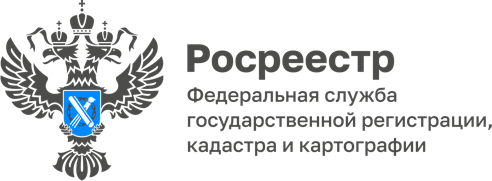 Около 2000 индивидуальных жилых жомов внесены в реестр недвижимости в 2023 году1772 индивидуальных жилых дома на территории Республики Алтай внесены в реестр недвижимости в 2023 году.Общая площадь таких объектов составила 177760 кв.м.В тройке лидеров традиционно 1 место занимает муниципальное образование «Майминский район» – 516 домов.Второе место у муниципального образования «Город Горно-Алтайск», где построено 305 домов.На третьем месте – муниципальное образование «Чемальский район» – 215 домов.Отмечается преимущественно одноэтажное строительство (1168 жилых домов).Материал подготовлен Управлением Росреестра по Республике Алтай